Tisztelt Képviselő-testület!ÁLTALÁNOS INDOKOLÁSTörökszentmiklós Város kitüntető díjainak adományozásáról szóló 30/2011. (XII. 01.) önkormányzati rendelet (a továbbiakban Rendelet) tartalmazza a Díszpolgári cím, a Pro Urbe Törökszentmiklós díj és a Törökszentmiklósért Emlékérem adományozásának szabályait. Törökszentmiklós Városi Önkormányzat Képviselő-testülete „Törökszentmiklós Város Közművelődési Díj” kitüntetést kíván alapítani, amellyel olyan személyt, közösséget kíván elismerni, aki a város közművelődésében, kulturális életében tartósan kiemelkedő eredményt ért el és kitűnt a közéletben való aktív részvételével, társadalmi aktivitásával. A díj adományozására minden évben a Magyar Kultúra Napja alkalmából kerülne sor. A díj adományozására javaslatot tehet: a) Képviselő-testület szakmai bizottsága,b) a szakmához kapcsolódó intézmények, c) szakmai munkaközösségek,d) civil szervezeteke) legalább három települési képviselő.A díj alapítása elősegíti Törökszentmiklós Város kulturális értékeinek, hagyományainak gondozását, megőrzését.  RÉSZLETES INDOKOLÁSA Rendelet tervezet 1. §A Preambulumban szükséges változtatások módosítását célozza A Rendelet tervezet 2. § A rendelet tervezet második szakasza rendelkezik a Törökszentmiklós Város Közművelődési Díj adományozásának szabályairól. A Rendelet tervezet 3. § A rendelet harmadik szakasza a hatályról rendelkezik.ELŐZETES HATÁSVIZSGÁLATA jogalkotásról szóló 2010. évi CXXX. törvény 17. §-a alapján, az előzetes hatásvizsgálattal a jogszabály előkészítője felméri a szabályozás várható következményeit. Önkormányzati rendelet esetén a helyi önkormányzat képviselő-testületét az előzetes hatásvizsgálat eredményéről tájékoztatni kell. Ugyanezen törvény 17. § (2) bekezdése értelmében, a hatásvizsgálat során vizsgálni kella) a tervezett jogszabály valamennyi jelentősnek ítélt hatását, különösenaa) társadalmi, gazdasági, költségvetési hatásait,ab) környezeti és egészségi következményeit,ac) adminisztratív terheket befolyásoló hatásait, valamintb) a jogszabály megalkotásának szükségességét, a jogalkotás elmaradásának várható következményeit, ésc) a jogszabály alkalmazásához szükséges személyi, szervezeti, tárgyi és pénzügyi feltételeket.A tervezett jogszabály várható következményei, különösenA rendeletalkotás társadalmi, gazdasági, költségvetési hatásai: Az előterjesztésben foglalt tervezet az önkormányzati költségvetésre 2015. évben kiadásnövekedést nem jelent. A 2016-os év költségvetésében fog jelentkezni a többletkiadás.környezeti következményei: Nincs környezeti hatása.egészségi következményei: Nincs egészségügyi hatása.adminisztratív terheket befolyásoló hatásai: A rendelet módosításával Törökszentmiklósi Polgármesteri Hivatal adminisztratív terhei nem változnak.VII. megalkotásának szükségessége: Törökszentmiklós Város Közművelődési Díjának megalapításához jogszabály alkotása szükséges.VIII. a jogalkotás elmaradásának várható következményei: -IX. alkalmazásához szükséges személyi, szervezeti, tárgyi és pénzügyi feltételek: A végrehajtás feltételei a Polgármesteri Hivatal szervezetén keresztül biztosítottak.Tisztelt Képviselő-testület!A fentiek alapján javaslom a következő rendelet-tervezet elfogadását.Törökszentmiklós, 2015. december 8.   Markót Imre   polgármesterTÖRÖKSZENTMIKLÓS VÁROSI ÖNKORMÁNYZATKÉPVISELŐ-TESTÜLETÉNEK____/2015. ( ____ )ÖNKORMÁNYZATI RENDELETETörökszentmiklós Város kitüntető díjainak adományozásáról szóló 30/2011 (XII. 01.) önkormányzati rendelet módosításárólA Törökszentmiklós Városi Önkormányzat Képviselő-testülete az Alaptörvény 32. cikk (2) bekezdésében meghatározott eredeti jogalkotói hatáskörében, az Alaptörvény 32. cikk (1) bekezdés i.) pontjában meghatározott feladatkörében eljárva a következőket rendeli el.§	Törökszentmiklós Város kitüntető díjainak adományozásáról szóló 30/2011. (XII. 01.) önkormányzati rendelet (továbbiakban: Rendelet) preambulum része kiegészül a d) ponttald,	„Törökszentmiklós Város Közművelődési díj” §	A Rendelet 14. §-t követően a következő IV. fejezettel egészül ki:IV. fejezetTörökszentmiklós Város Közművelődési Díj14./A. §Törökszentmiklós Városi Önkormányzat Képviselő-testülete Közművelődési Díjat, szakmai elismerést alapít, azon személyek, közösségek részére, akik a város közművelődésében, kulturális életében tartósan kiemelkedő eredményt értek el és kitűntek a közéletben való aktív részvételükkel, társadalmi aktivitásukkal.A díj megnevezése: Törökszentmiklós Város Közművelődési DíjKözművelődési Díj évente egy alkalommal adományozható.Az adományozásról a Közművelődési Díjban részesített személy vagy közösség részére a polgármester emlékérmet és oklevelet ad át.Az oklevélen fel kell tüntetni az adományozott nevét, az adományozás jogcímét, a város címerét, a polgármester és a jegyző aláírását és a polgármester bélyegzőjét.A díjjal együtt magánszemélynek 50 000,- Ft; közösségnek 100 000,- Ft pénzjutalom jár, mely pénzjutalom közterheit (adó, járulékok, egyéb) az önkormányzat fizeti meg.Törökszentmiklós Város Közművelődési Díj adományozásának rendje14/B. §(1) 	A díj adományozására javaslatot tehet: a) Képviselő-testület szakmai bizottsága,b) a szakmához kapcsolódó intézmény, c) szakmai munkaközösség,d) civil szervezete) legalább három települési képviselő.(2) 	A javaslatot minden évben legkésőbb január 10-ig Törökszentmiklós Város Polgármesteréhez kell írásban benyújtani.(3) 	A javaslatnak tartalmaznia kell a díjazásra javasolt személy, közösség munkásságának, tevékenységének elismerésre méltó eredményeit, természetes személyazonosító adatait (születési név, születési hely, idő, anyja neve), és a javaslat indoklását.(4) ) 	A beérkezett javaslatokat a Képviselő-testület illetékes bizottsága véleményezi.(5) 	A díj odaítéléséről - a polgármester előterjesztése alapján - a Képviselő-testület dönt.(6) 	A díjat a polgármester ünnepélyes keretek között adja át a Magyar Kultúra Napján.Törökszentmiklós Város Közművelődési Díj visszavonása14/C. §(1) 	A díj visszavonható attól, aki arra érdemtelenné válik.(2) 	Akit a bíróság a közügyek gyakorlásától jogerősen eltiltott, attól a díjat vissza kell vonni.(3) 	A visszavonásra mindazok javaslatot tehetnek, akik az adományozást kezdeményezhetik. A visszavonásról a Képviselő-testület dönt.(4)	A pénzjutalom nem vonható vissza3. §	Ez a rendelet a kihirdetését követő napon lép hatályba és az azt követő napon hatályát veszti.Törökszentmiklós, 2015. december 17.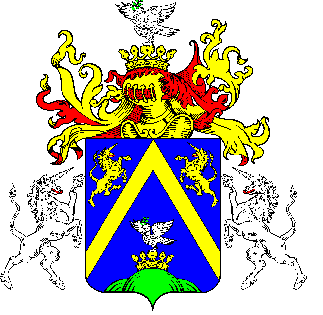 6.TÖRÖKSZENTMIKLÓS VÁROS POLGÁRMESTERETÖRÖKSZENTMIKLÓS VÁROS POLGÁRMESTERETÖRÖKSZENTMIKLÓS VÁROS POLGÁRMESTEREE L Ő T E R J E S Z T É SE L Ő T E R J E S Z T É SE L Ő T E R J E S Z T É SA Képviselő-testület 2015. december 17. napján tartandó rendkívüli nyilvános üléséreA Képviselő-testület 2015. december 17. napján tartandó rendkívüli nyilvános üléséreA Képviselő-testület 2015. december 17. napján tartandó rendkívüli nyilvános üléséreElőterjesztő megnevezése: Markót Imre polgármesterMarkót Imre polgármesterIktatószám: 2-255/2015-F-1.2-255/2015-F-1.Tárgy:  Törökszentmiklós Város kitüntető díjainak adományozásáról szóló 30/2011. (XII. 01.) önkormányzati rendelet módosításáról Törökszentmiklós Város kitüntető díjainak adományozásáról szóló 30/2011. (XII. 01.) önkormányzati rendelet módosításárólElőterjesztés jellege:Rendelet-tervezet Rendelet-tervezet Döntéshozatal:minősített többség (Mötv. 42. § (1) bek. 1. pont.; 50. §)minősített többség (Mötv. 42. § (1) bek. 1. pont.; 50. §)Melléklet: 1 db rendelet tervezet 1 db hatásvizsgálati lap1 db rendelet tervezet 1 db hatásvizsgálati lapKészítette:Pozderka Judit osztályvezetőPozderka Judit osztályvezetőVéleményezésre megküldve: a Képviselő-testület Oktatási és Kulturális BizottságaPénzügyi és Városfejlesztési Bizottsága részérea Képviselő-testület Oktatási és Kulturális BizottságaPénzügyi és Városfejlesztési Bizottsága részéreTörvényességi véleményezésre bemutatva:2015. december 8.  2015. december 8.  Markót Imre s. k.polgármesterDr. Majtényi Erzsébet s. k.jegyző